HARDEMAN PRESCHOOL PROGRAMHANDBOOK2017-2018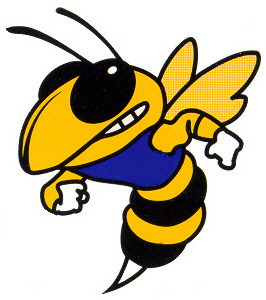 http://www.hardemanschool.comBOARD OF EDUCATIONDann Russell				Board PresidentIsaac Christy				Board Vice-PresidentBrad Russell				Board TreasurerJerry Leimkuehler			Board MemberDerek Davis				Board MemberShane Christy			Board MemberKelly Boyer				Board MemberKristy Forrester			Board SecretaryFACULTY/STAFF ROSTERPaul Vaillancourt					 Superintendent				Kristy Forrester                                                          	Kristy Forrester						Kristy Forrester					 	Kristy Forrester			Principal/7th&8th ELA/5th thru 8th Soc StudiesIe Rayetta Leimkuehler				 Secretary/Bookkeeper		Melanie Blumhorst						Melanie Blumhorst			Counselor/ 5-8 Math/Title Coord/8th SponsorRayetta Leimkuehler					Secretary/Bookkeeper	Michelle Whyte                                                       	Michelle Whyte						Michelle Whyte					 	Michelle Whyte					Preschool TeacherKim Griffin						 Kindergarten TeacherKendi Deal                                                                 	Kendi Deal							Kendi Deal						 	Kendi Deal 				1st & 2nd Teacher/Student Council SponsorKim Green                                                                               Kim Green 						 	Kim Green						 5th 		Kim Green				5th & 6th Grade Homeroom, ELA, 5-8 ScienceHadley Sims                                                                            Hadley Sims							Hadley Sims						 	Hadley Sims						3rd & 4th TeacherJeanne Parkhurst                                                                  Jeanne Parkhurst 						Jeanne Parkhurst					Spe		Jeanne Parkhurst					Special Education Sara Boston                                                                            Sara Boston					           		Sara Boston							Sara Boston						Elementary AideJosh Hubbard                                                            	PreK thru 8th PE Nancy Meyer						PreK thru 8th MusicAngie Harvey						PreK thru 8th ArtKathy Monning                                                         	Nurse Consultant, RNSteven Stewart                                                         	CustodianPatsy Dehn                                                                	Patsy Dehn 						             Patsy Dehn                                                       			Patsy Dehn						Food ServiceDavid Sitzes                                                                	David Sitzes						             David Sitzes                                                               		David Sitzes						Bus DriverJudy Coble                                                                  	Judy Coble						            Judy Coble                                                                  		Judy Coble						Bus Driver & AideHand to Hand Rehab                                                	Hand to Hand Rehab				            Hand to Hand Rehab                                                Speech 		Hand to Hand Therapy				Speech & Occupational TherapyAl Gotmer                                                                   	Basketball CoachCindy Imhoff and Megan Parkhurst			Cheer SponsorsGrandma Judy Brockman                                        Foster Grandparent2INTRODUCTIONAs of the 2014-2015 school year, all enrolling preschool students must have reached the age of three on or before August 1st.  We will only accept four year olds after the first two weeks of school.  Three year olds are welcome as long as they are enrolled prior to the first day of second semester.A good Preschool Program provides your child with the companionship of children their own age in an environment scaled to his or her needs, under trained adult supervision.  In addition to the child-directed play and activities such as dress-up, blocks, sensory table, dramatic play and kitchen area, there are adult-directed activities such as storytelling, reading, singing, games, art and computers.  Some of the things that enrich a child’s experience in Preschool are:1.  Companionship with others their own age with similar interests and abilities2.  Learning to share3.  Opportunities for creative expression in painting, blocks, play dough, cutting, pasting and etc.4.  Quiet concentration with books, puzzles and etc.5.  Dramatic play including dolls, kitchen, dress-up, etc.6.  Music, such as listening, singing, dancing and rhythm7.  Stories, finger plays and poems8.  Outside play to develop gross motor skills9.  Development of kindergarten readiness skillsCURRICULUMOur preschool teacher has been trained in Project Construct curriculum.  This curriculum allows for environmental print, dramatic play, and peer and social interactions.  The teacher is also well versed in the Missouri Early Learning Standards which provide the scope and sequence for:LITERACYSymbolic Development -Represents feelings and ideas in a variety of waysSpeaking/Expressive Language- Uses language to communicate and uses expanded vocabularyListening and Receptive Language- Listens for different purposes.Reading- Applies early reading skills, Uses concepts of print, Attends to sounds in language. (Phonological Awareness)MATHNumber and Operations- Uses number to show quantity, Uses language to represent number of objects, Solves problems using number, Uses numerical representationGeometry and Spatial Sense- Investigates positions and locations, Explores shapes in the environmentPatterns and Relationships- Recognizes relationships in the environment, Uses patterns in the environmentMeasurement- Makes comparisons, Uses measurementExploring Data (Probability)- Collects, organizes and displays information.
Physical Development, Health and SafetyPhysical Development- Uses gross motor skills with purpose and coordination, Uses fine motor skills with purpose and control, Responds to sensory input to function in the environmentHealth-Practices healthy behaviorsSafety- Practices safe behaviorsSciencePhysical Science- Explores physical properties of objects and materials, Investigates properties of objects and materials, Solves problems involving physical properties of objects and materials,  Represents observations of the physical world in a variety of waysLife Science- Explores characteristics of living things, Investigates characteristics of living things, Solves problems related to living things,  Represents observations about living things in a variety of waysEarth and Space- Explores properties of earth and space, Investigates properties of earth and space, Solves problems involving earth and space, Represents observations about earth and space in a variety of ways							4Social and Emotional DevelopmentKnowledge of Self- Exhibits self-awareness, Develops self-control, Develops personal responsibilityKnowledge of Others- Builds relationships of mutual trust and respect with others, Works cooperatively with children and adultsApproaches to Learning- Shows curiosity,  Takes initiative,  Exhibits creativity, Shows confidence, Displays persistence, Uses problem-solving skillsWe encourage parent involvement and offer an opportunity for parents to learn some of the needs of their preschool child and for the parent and child to grow together in a Preschool setting.  Parent involvement gives the parent additional understanding of their child by observing him or her in action with a group.  The Preschool Program provides a shared experience for parent and child through our parent involvement program.If you have a specific day or time you are available to volunteer, please contact the Preschool teacher (Mrs. Michelle Whyte) at the school at (660) 837-3400.  You may want to go along with field trips or share a special talent.  Be as involved as you want to be and have a great year.HOURSThe Preschool Program will be in operation during regular Hardeman School hours.School  Hours are from 7:45 to 2:45     **   Early Out days are from 7:45 to 12:15.  Students are to be picked up in the classroom after their lunch recessBreakfast is served at 7:25 a.m.Lunch is served at 11:35 a.m.Students are not allowed to enter the school until 7:20 a.m. All students that are not being dropped off by the bus should be dropped off in the parking lot that is adjacent to Highway 41.  All students should leave the school building/grounds at 2:45 unless they are under the direct supervision of a teacher or sponsor.  Students being picked up afterschool should also be picked up in the parking lot that is adjacent to Highway 41.If your Preschooler is over 4 and a bus rider, buses load and unload in the East parking lot (directly in front of the school)If you need to pick up your preschooler during the school day, please come to the front office and have Mrs. Leimkuehler sign the student out on the check-out sheet.  This is a security measure for the safety of your child.  Students will not be allowed to leave school with anyone other than their legal parent or guardian unless written permission is given from that parent or guardian.  A telephone call will be accepted only if there is an emergency and the identity of the caller can be verified.VISITORSVisitors are welcome at any time.  All visitors must check in with the office when first entering the school building.  Please refrain from use of tobacco products while on the school premises.CANCELLATIONS DUE TO WEATHERPreschool follows the same daily schedule as the other Hardeman students, so when classes are cancelled due to weather conditions, it will be broadcast over KMMO radio station of Marshall (102.9FM).   Text alerts will also be sent; please sign up through the office for this service.  (Text alert letter and directions are attached on page 11 and 12.)   Early dismissals will also be announced on KMMO, as soon as the decision has been made.REGISTRATION INFORMATION**To attend, a child must be three (3) years old by August 1st.**Children must be up-to-date on all immunizations to attend and current immunization records of the child must be filed during enrollment.**Children must be toilet trained.***A two week advance deposit for each child must be made during the first week of school Or        at enrollment, whichever is earliest***5FEESTuition may be paid by check or cash.  If paying with cash, be sure to request a receipt from the school secretary.  If more than one child from the same family is attending Preschool, the full amount of tuition is paid for each child.  Tuition bills are sent home every Friday with the stipulation that IF payment is not received within two weeks, the child will lose their spot in the Preschool Program until bill amount is paid in full and the situation will be referred to the Board of Education for further action.  If your child is ineligible for preschool more than three times for failure to pay, they will not be allowed to return for the remainder of the year.  The advance deposit  will cover the final two weeks of the child’s attendance.  Tuition will be $14.00 for each day for five days per week and $16.00 per day for four days or less.  Half day prices will be $9.00 for every day students and $10.00 per day for four days or less students.  Tuition fees do include breakfast and lunch charges.  However, if an extra milk is needed, it may not be charged.  Extra milk is available for 40 cents, cookies for 25 cents, cinnamon rolls for 50 cents and an extra entrée for $1.00.   Students may pay at the time or it will be charged to your family’s breakfast and lunch bill.  All breakfast/lunch money is to be turned in or mailed to the office.2017-2018  USDA Non-discrimination Statement: 	In accordance with Federal civil rights law and U.S. Department of Agriculture (USDA) civil rights regulations and policies, the USDA, its Agencies, offices, and employees, and institutions participating in or administering USDA programs are prohibited from discriminating based on race, color, national origin, sex, disability, age, or reprisal or retaliation for prior civil rights activity in any program or activity conducted or funded by USDA.                   	Persons with disabilities who require alternative means of communication for program information (e.g. Braille, large print, audiotape, American Sign Language, etc.), should contact the Agency (State or local) where they applied for benefits. Individuals who are deaf, hard of hearing or have speech disabilities may contact USDA through the Federal Relay Service at (800) 877-8339. Additionally, program information may be made available in languages other than English.To file a program complaint of discrimination, complete the USDA Program Discrimination Complaint Form, (AD-3027) found online at: http://www.ascr.usda.gov/complaint_filing_cust.html, and at any USDA office, or write a letter addressed to USDA and provide in the letter all of the information requested in the form. To request a copy of the complaint form, call (866) 632-9992. Submit your completed form or letter to USDA by:                    	(1)  	mail: U.S. Department of Agriculture Office of the Assistant Secretary for Civil Rights 1400 Independence Avenue, SW Washington, D.C. 20250-9410;(2)  	fax: (202) 690-7442; or(3)      email: program.intake@usda.gov.                                                               	This institution is an equal opportunity provider.No refund will be made for absences, since the operating costs continue and the space is reserved for your child.  The only exceptions will be when a doctor’s statement is provided upon the day the student returns to school.  Any other circumstances concerning extended absences, will be dealt with on an individual basis and final determination will be made by the Principal.  TRANSPORTATION BY PARENTSStarting Preschool is a very important event in a child’s life!  Some children adjust very well, while others may not because of being a new situation.  If you child has difficulty separating, devise a plan to help your child become actively engaged in an activity before you leave.  You may want to develop a “secret code” with your child to help him or her feel secure in the surroundings.  Families with Preschool students must make their own arrangements for transportation to and from school and on planned field trips, if the student is under 4 years old.  If needed, a school official may drive your three year if appropriate booster seat is provided by the parent/guardian.TRANSPORTATION BY BUSFamilies living in the Hardeman School district, have the privilege of using bus transportation to and from school.  Preschoolers must be 4 years old before they may begin riding the bus to and from school, and on any planned field trips.  Therefore, any Preschooler under 4 years old, will need to be transported by their parents to and from school and on any planned field trips.  However, a permission form for 3 year olds to ride with staff members or parent volunteers (with proper insurance coverage) was included with the enrollment forms so that your Preschooler may be transported in a personal vehicle.  This form will be kept on file in the office for one school year.  Also, proper child restraint (car seats) must be provided prior to leaving on a trip.  If no car seat is provided, other arrangements will be needed.Students riding the school bus will be picked up and dropped off at appointed stops.  In the event your child is not able to self-supervise, it will be the parent/guardians responsibility to make supervision arrangements.  Students will not be permitted to stay on the bus past their designed stop.  Personnel have no affirmative duty to asses if a student’s parent or guardian is available.							6WITHDRAWLWhen parents wish to withdraw their children from the Hardeman Preschool Program, it is essential that the school be notified at least two weeks before termination.  This notifications should also be in writing and dated.BIRTHDAYSStudents may celebrate their birthday at school. A cake, cupcakes, or another favorite treat is acceptable. Parents may want to provide drinks, party favors, etc. Parents may also send a video to watch during rest time to celebrate. Invitations to birthday parties and other parties may only be distributed at school if every child in the class receives one.  All birthday party dates need to be discussed with the teacher.SCHOOL PARTIESClassroom parties are at the discretion of the teacher. The school will also celebrate the following holidays, with classroom parties: Halloween, Christmas, Valentine’s Day, and Easter.IMMUNIZATIONSAccording to state law, current immunization records of every child attending school must be kept on file.  Children must also be up-to-date on immunizations in order to attend class.Preschoolers will follow the State of Missouri requirements for immunizations, just as all other students.  These records are reviewed by the school Nurse before October of each school year.  Any shots needed, will be reported to parents in writing by the Nurse.  Then you have 30 days to get the immunization and report the undated information to the school Nurse for your student’s records. 
HEALTH ROOM INFORMATION AND MEDICATIONSA student health form must be filled out completely.  This information is shared only with necessary  personnel.  The school Health Room (Nurse’s Office) in our school building is to be used for school related injuries and accidents or if a student becomes ill at school.  If a child becomes ill during the school day, the parent/guardian will be notified, in the order indicated on the health form.  If the parent or guardian cannot be reached first, then we will begin called from the call list.  Please be sure to keep the call list and health history current.CHILDREN SHOULD NOT COME TO SCHOOL ILL !!!!!  If they are running a fever, have diarrhea or are vomiting, please keep them at home, until they have been symptom free for 24 hours.  The student will not be allowed to participate or attend any school related functions during this period.  This includes, but is not limited, to games,  programs , PTO functions, etc.  If your child returns to school or school functions prior to the 24 hour time frame, they will need to be accompanied with a doctor’s statement.	If your child has a temperature of 100 degrees or higher, they will be sent home by appropriate school personnel.  If they have vomited or have diarrhea and are sent home, they will not be allowed to return until they have been symptom and temperature free for 24 hours, unless they return with a doctor’s statement.If you kept your child home on a given day due to illness, they will not be permitted to ANY after school functions as a participant or as a spectator.Medications should be given at home if at all possible.  All medications given at school will be governed thru the Health Room and MUST be turned into the classroom teacher or in the office at the beginning of each school day.  All medications MUST come in the original labeled bottle or original over the counter container.  Any pharmacy will label two bottles for prescriptions upon request.  Medicines given during school hours must be accompanied by either a doctor’s note or a note from the parent or guardian with specific dosage and time.   Medications will be given only as requested in the note.  Medications will not be given after 3 p.m.Medication that is opened and sent in a zip-lock baggie, even with a proper note, will NOT be administered.  Only medicines in the original labeled bottles or boxes will be given.						7If a student is unable to have recess or PE due to health reasons, a note from the parent is required BEFORE they are excused from activity.  If the condition requires your child to stay in for more than 5 days, a doctor’s note is required before they will be they will be excused.Head LiceEach year thousands of school children are infected with head lice. It is a problem in all communities. Lice are highly communicable and difficult to prevent, making it very important for the entire family to be checked often. Many people wrongly associate lice with unclean people or homes. There is no connection. Frequent bathing or shampooing will not prevent lice nor eliminate them once they are established. Lice cannot jump or fly; they are usually transmitted by contact with infested persons, wearing infested clothing, or by using an infested comb or brush. Children should be warned against sharing hats, clothing, or grooming aids with others. Household pets do not transmit lice. What do you look for? Lice are small insects about the size of a sesame seed. They are usually light brown, but can vary in color. Diagnosis is more often made on the basis of finding nits (eggs). Nits are tiny, yellowish-white oval specks attached to hair shafts. Nits may be found throughout the hair but are most often located at the nape of the neck, behind the ears, and on the crown of the head. It helps to use a magnifying glass and natural light when looking for them. Before one family is treated, all should be examined. Those showing evidence of infestation should all be treated at the same time. If your family is infested, please notify your child’s school, daycare provider, etc., so other parents can be alerted to a possible outbreak. Also notify parent of your child’s playmates.Pink EyePink eye (conjunctivitis) is an inflammation or infection of the transparent membrane (conjunctiva) that lines your eyelid and covers the white part of your eyeball. When small blood vessels in the conjunctiva become inflamed, they're more visible. This is what causes the whites of your eyes to appear reddish or pink.Pink eye is commonly caused by a bacterial or viral infection or an allergic reaction. It may affect one or both eyes.Pink eye can be irritating, but it rarely affects your vision. Treatments can help ease the discomfort of pink eye. Because pink eye can be contagious, early diagnosis and treatment can help limit its spread.Pink eye may affect one or both eyes. Its signs and symptoms include:   Redness, Itchiness, A gritty feeling, Tearing and A discharge that forms a crust during the night that may prevent your eye or eyes from opening in the morning.  When to see a doctor- Make an appointment with your doctor if you notice any signs or symptoms you think might be pink eye. Pink eye can be highly contagious for as long as two weeks after signs and symptoms begin. Early diagnosis and treatment can protect people around you from getting pink eye too.SHOW AND TELLYour child may bring something to share for show and tell on the last day of the week. You should discuss with your child what he or she is bringing, so he is comfortable talking about it with the class. Our preschoolers like to have “secret” show and tell. Your child should be able to tell three things about their show and tell. After each clue, the other children guess what it is. It is helpful if they bring it in their backpack or another bag.AFTER SCHOOL PLANAs e-mail has become a preferred method of communication, if there is going to be a change in your child’s plan for after school, please initiate the e-mail before 10:00 am.  After 10:00 am, there is no guarantee that the staff will be able to check their e-mail for the remainder of the day.  After 10:00 am, all correspondence must be made by phone call to the main office.  If you have not received a reply by 12:00 pm from the staff that you e-mailed, please assume they are absent that day and contact the office.  The school would prefer that important changes to your child’s plan for after school be made by a phone call to the office.  Please make yourself aware of early dismissal dates as indicated on the school calendar in the front of this handbook and have a plan for your child(ren) promptly at 11:45.TOYSParents are expected to discourage children from bringing toys to preschool for the purpose of play. Toys may be brought only for show and tell or rest time and then will be put away.							8DRESSParents, please choose clothes that will wash easily or that can be bleached. Play clothes are fine. Your child should be dress appropriately for outdoor play. We will play in the gym on rainy or bitterly cold days. This means hats, mittens, or gloves, and snow boots. When girls wear dresses, cover legs with tights, or send sweat pants to wear outside. Soft-soled shoes such as sneakers are required. No hard-soled boots and please refrain from allowing your child to wear flip flops or other shoes that are not secure on their feet.  Send an extra set of clothes in your child’s backpack in case of an accident.  Tank top straps must be one inch wide and shorts must be at least finger tip length.  Muscle shirts that expose below the armpit area should not be worn.RECESS GUIDELINESOutdoor recesses will NOT TAKE PLACE when the outside temperatures are 32 degrees or less  OR  if the temperature when combined with the wind chill factor is 25 degrees or less.  Therefore, please dress your child appropriately for outside play; coats, hats, gloves, etc. for when the temperature is 33 degrees and above.CLASS PICTURESClass pictures will be taken once during the year and may be purchased by parents. Children traditionally dress up for picture day. When the day for pictures has been set, you will receive a note containing all the details. FIELD TRIPSField trips are taken during regular class time. The Board of Education believes that field trips often enhance the program of instruction and add much to student’s education.  A signed permission slip, handed out ten days in advance, must be on file before your child will be allowed to go on a trip.  We also recommend that parents refrain from the use of tobacco products while acting as supervisors of Hardeman R-X students while attending these field trips.CONFERENCESParent-teacher conferences may be held once during the school year, or as needed.  Please feel free to ask the teacher any questions or concerns you may have anytime throughout the school year.  They will be held during third quarter.BOOK ORDER INFORMATIONYou may receive book order forms once a month. In return for sending in orders, the book company sends our class new books. Should you wish to order books, return you order form and payment by the date listed on the order form. Checks should be made payable to the teacher, or cash may be sent in a sealed envelope with the order form. You are never under any obligation to purchase books.CLASSROOM AND PLAYGROUND RULESStudents will participate in activities without distracting or endangering other students.Students will use normal voice levels in the classroom, hallway, and lunchroom.Students will walk in the classroom and hallway.Students will use a signal (raise their hand or gently touch the arm) to speak when another person is speaking.DISCIPLINARY POLICYLove and Logic by Jim Fay and Foster W. Cline, M.D., is used in the Hardeman Preschool. This technique establishes the desired classroom climate where students take responsibility for their own actions and behaviors. Our goal is to help children develop a positive self-image. We want to create the belief in the student’s mind that we know they will handle their behavior in a positive way.PEER/SELF-DISCIPLINEOne student tells another student, “Stop a specific action.”The student says, “If you don’t stop, I’m going to tell.”The student tells an adult.9DISCIPLINARY ACTIONCall the child’s attention to the misbehavior and ask him/her to correct it.Remove the child from the situation and get him/her involved in another activity.Ask the child to take a time-out in a chair for indoor reprimands or a time-out by the teacher for outdoor reprimands.The teacher will immediately step in to stop a physical fight of any kind between two or more children.GENERAL HEALTH POLICIESIn order to reduce the spread of colds and germs, each child will wash his/her hands several times periodically during the day, especially after restroom breaks and before meals. When a child shows any sign of illness or possible infection, it is the responsibility of each family to keep the child home. Please keep your child home with any of these symptoms of illness:An elevated temperature (more than 99 oral, 100 rectal)A bad cold (a sore throat, runny nose, continuous cough)An ear ache or dischargeInflamed eyes or discharge from the eyesAny contagious rash or rash of unknown originStomach upset (vomiting, diarrhea, abdominal cramps)If a child should unknowingly expose the class to a contagious disease, such as chicken pox, please notify the school so other parents can be informed.  Special medical problems or allergies should be noted on the enrollment papers.ELECTRONIC DEVICESDuring special events/circumstances and classroom use for academic purposes, student use of personal electronics will be allowed at the discretion of the administration.  This district will not be responsible for lost/stolen or damaged items. In the event that electronic devices are discovered being used without proper permission they will be confiscated by administration. Repeated offenses will result in disciplinary action by the school administration.PLEASE CALL THE SCHOOL IF YOU HAVE ANY QUESTIONS ANYTIME THROUGHOUT THE YEAR.  WE ARE HAPPY THAT YOU DECIDED TO BEGIN YOUR CHILD’S EDUCATION HERE WITH THE HARDEMAN PRESCHOOL PROGRAM.							10August 2017Dear Parents,Great news! Hardeman School will continue implementing the text alert program called “Remind”. This program will allow the school to conveniently notify you of any changes in the current schedule, such as changes in sports practices and games, inclement weather days, etc. These messages will be sent out via text messages through your cellular device. Messaging and data rates will apply through your cell phone provider. 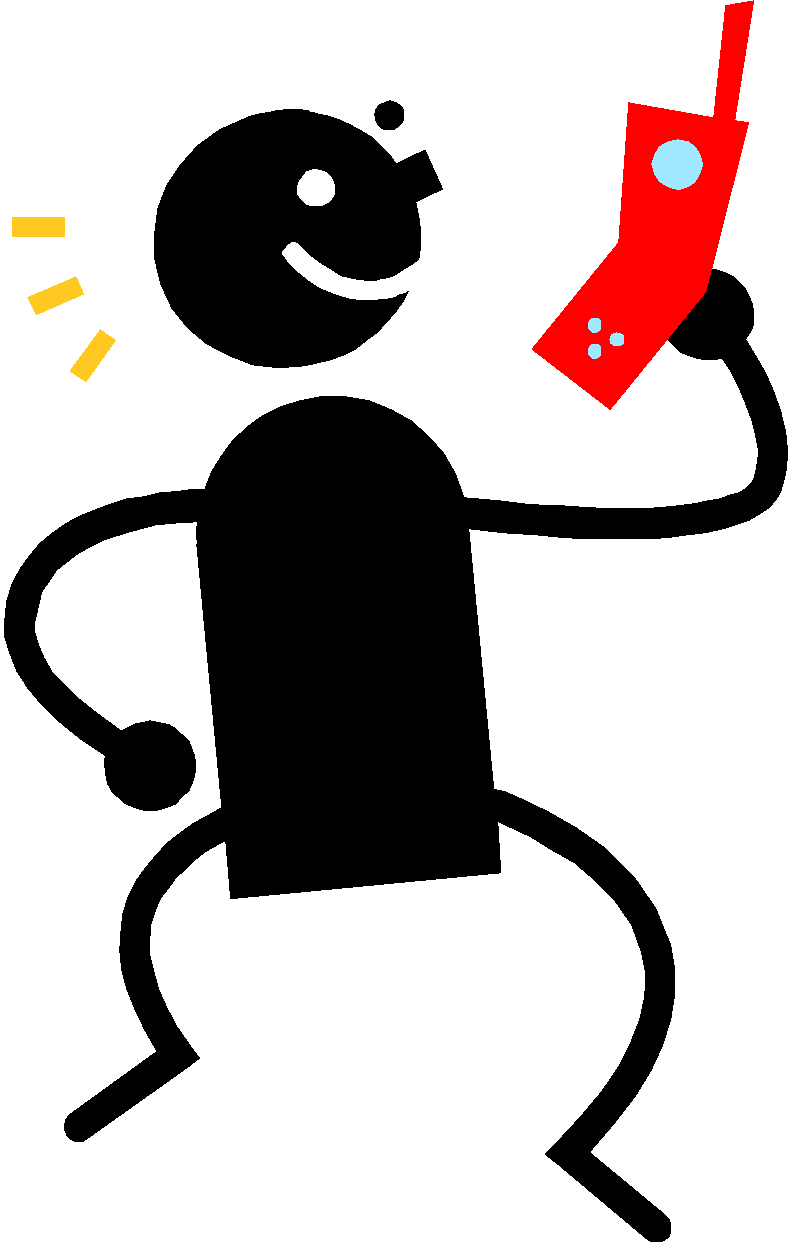 The school has three categories. These categories include basketball parents, cheerleader parents and all Hardeman Hornet parents. In order to receive these messages you will need to sign up by following the included instructions. Each category must be signed up for separately. You cannot send one message with all three codes. Therefore, if you have children in both basketball and cheerleading then you will need to sign up for all three categories. The three codes are set up on the attached form in the section labeled “Text This Message”.  Text alerts about early outs and school cancellations due to inclement weather will be in addition to sending out the word through KMMO. We are very excited about this new convenient way to inform our parents and hope you will sign up to receive these text alerts!  Please note- if you are already signed up, you do not need to sign up again.						Sincerely,          Mrs. Forrester.11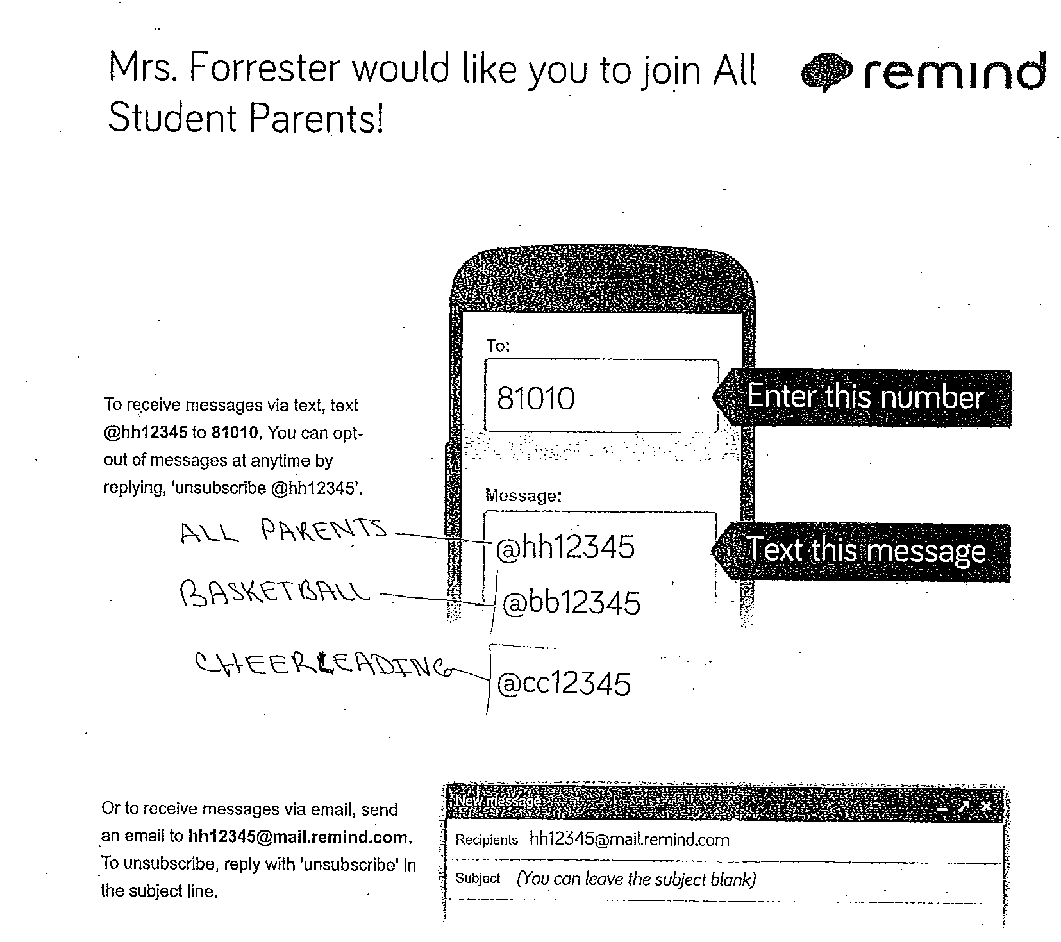 12HARDEMAN R-10 SCHOOL DISTRICT2017-2018 School CalendarAUGUST2Enrollment/Registration8New Staff Work Days9,10, 14, 15Staff Work Days1st Day of SchoolSEPTEMBER4No School-Labor Day  Us and MHSOCTOBER4Early Out at 11:45 a.m. -Professional Development  MHS EO @ 12:3013End of 1st Qtr (42 Days)19Early Out at 11:45 then Parent Teacher Conferences (12:30 to 7)20No School Us and MHSNOVEMBER1Early Out at 11:45 a.m. -Professional Development21Early Out at 11:45 a.m. -Thanksgiving22, 23 & 24No School-Thanksgiving Us and MHSDECEMBER620Early Out at 11:45 a.m. -Professional Development MHS EO @ 12:30Early Out at 11:45 a.m. - End of 2nd Qtr (43 Days) MHS EO @ 12:3021 - 31No School JANUARY1-3No School - New Year's Break3Staff Work Day43rd Qtr begins15No School- Martin Luther King Jr. Birthday Recognition (Make-Up Day #1)FEBRUARY7Early Out at 11:45-Professional Development MHS EO @ 12:30Week of Feb 12AS NEEDED ONLY-Teacher Conferences19No School-President's Birthday Recognition (Make-Up Day #2)MARCH7Early Out at 11:45 a.m. -Professional Development MHS EO @ 12:309End of 3rd Qtr (45 Days)26-30No School Easter Break  Us and MHS          APRIL24No School Easter Break (Make-Up Day #3 for us only) Us and MHSEarly Out at 11:45 a.m. - Professional Development MHS EO @ 12:30MAY17Last Day !! Early Out at 11:45 a.m.-End of 4th Qtr (44 Days)18, 21, 22 Make-Up Days #4 AND #5 and # 6 MHS EO @ 12:30*TOTAL DAYS OF SCHOOL - 174**Any days required to make-up school due to inclement weather will be scheduled at the discretion of the Hardeman R-10 Board of Education.**      PLEASE MAKE SURE YOUR CHILD (CHILDREN) HAVE A PLAN FOR PROMPT       PICK UP AT 11:45 ON THE ABOVE UNDERLINED EARLY OUT DATES, IF NOT      A BUS RIDER.                             -THANK YOU3